प्रदेश कार्यालयहरुमा कार्यरत कर्मचारीहरुका लागि ७ दिने खरिद व्यवस्थापन तालिमकार्यक्रम भएको मिति:  २०७९ भाद्र १९ देखि २५ गते सम्मस्थान: होटल दौतरी, खलंगा जुम्लाकार्यसम्पन्न प्रतिवेदनप्रतिवेदन पेश गरिएको निकायःप्रदेश सुशासन केन्द्र वीरेन्द्रनगर सुर्खेत,  कर्णाली प्रदेश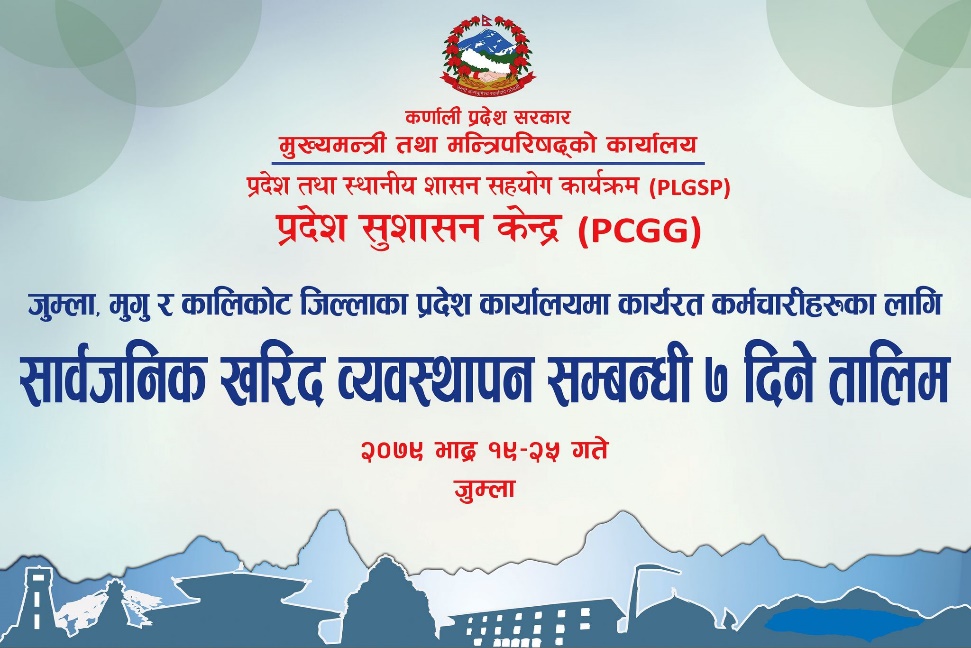 प्रतिवेदन तयार गर्नेःगणेशप्रसाद जोशी (पाठ्यक्रम विकास विज्ञ)प्रतिवेदन पेश गरेको मितिः २०७९ असोज ३० गते पृष्ठभूमिः प्रदेश तथा स्थानीय तहको सरकारको बजेट तर्जुमा गर्दा नेपालको संविधान, नेपाल सरकार र प्रदेश सरकारका कानून, पञ्चवर्षीय योजनाहरु, दीगो विकासका लक्ष्य, मध्यमकालीन खर्च संरचना, प्रदेश सरकारको नीति तथा कार्यक्रम र विनियोजन विधेयकका सिद्धान्त र प्राथमिकतालाई प्रदेश तथा स्थानीय सरकारले अबलम्बन गर्नुपर्ने हुन्छ।सार्वजनिक खर्चमा पारदर्शिता, मितव्ययिता र उत्तरदायित्व पालना गर्नु, गराउनु सबै सरकारको कर्तव्य रहन्छ ।स्थानीय तहहरुमा नयाँ संरचना रहेको र वित्तीय अनुशासन, पारदर्शिता तथा जवाफदेहीता कायम गर्न वहन गर्नुपर्ने व्यवस्था आर्थिक कार्यविधि तथा वित्तिय उत्तरदायित्व ऐन, २०७६ मा उल्लेख भएको छ।साथैबजेट कार्यान्वयनमा वार्षिक कार्य योजना‚ प्रभावकारी अनुगमन, सार्वजनिक खरिद ऐन, २०६३, नियमावली २०६४ लगायतका कानूनको परिपालना, आन्तरिक नियन्त्रण प्रणालीको स्थापना र प्रभावकारी आन्तरिक लेखापरीक्षणको भूमिका महत्वपूर्ण रहन्छ ।स्थानीय तहले सार्वजनिक खरिद प्रक्रियामा प्रतिस्पर्धा, स्वच्छता, ईमान्दारिता,  जवाफदेहिता र विश्वसनीयता प्रबर्द्धन गरी मितव्ययी तथा विवेकपूर्ण ढंगबाट सार्वजनिक खर्चको अधिकतम प्रतिफल हासिल गर्न र सार्वजनिक निकायले निर्माण कार्य गर्दा गराउदा, मालसामान, परामर्श सेवा तथा अन्य सेवा खरिद गर्दा त्यस्तो सरकार मातहतका खरिदको व्यवस्थापन क्षमता अभिबृद्धि गर्न आवश्यक भएकोले खरिदमा प्रत्यक्षरुपमा संलग्न हुने कर्णाली प्रदेशका मन्त्रालयहरु निर्देशनालय तथा मातहतका जिल्ला स्थित कार्यालयहरु कर्मचारीहरुलाई सार्वजनिक खरिद व्यवस्थापन क्षमता विकास गर्नुपर्ने सन्दर्भलाई मध्यनजर गर्दै प्रदेश सुशासन केन्द्र वीरेन्द्रनगर सुर्खेतले जुम्ला मुगु र कालिकोटका प्रदेश कार्यालयमा कार्यरत कर्मचारीहरुका लागि ७ दिने खरिद व्यवस्थापन तालिम सञ्चालन गरेको थियो ।  औचित्यः स्थानीय तहहरुले कुनै पनि बजेटको परिचालन वा लगानी गर्दा, खर्च गर्दा तथा सम्पतिको संरक्षण गर्दा हीतकारीहरुको विश्वास, उद्देश्य तथा कल्याणलाई ध्यान राखी कार्य गर्नु पर्दछ । प्रदेश तथा स्थानीय तहले कुनै पनि मालसामान खरिद गर्दा, निर्माण कार्य गर्दा परामर्श सेवा तथा अन्य सेवा खरिद गर्दा प्रकृया सम्वन्धि विभिन्न कार्यहरु पुरा गर्नुपर्ने हुन्छ ।त्यसैगरी विकास निर्माण तर्फ योजना तथा कार्यक्रमको प्राथमिकीकरण गर्नुपर्ने, संघ, प्रदेश र स्थानीय तह बीच समन्वय गरी एउटै भौगोलिक स्थानका एकै प्रकृतिका कार्यक्रमहरू तीनै तहबाट सम्पादन भई दोहोरो पर्ने, खप्टिने तथा टुक्रिने कार्य नियन्त्रण गर्ने, र खर्च प्रकृया सुनिश्चित नगरी काम गर्नाले भुक्तानीमा समस्या आएको,उपलव्धि सुनिश्चित गरेर मात्र संस्थागत अनुदान र सहायता जस्ता कार्यक्रमहरूमा बजेट परिचालित गर्नुपर्ने, अनुदानको अनुगमन संयन्त्र बनाउने, सार्वजनिक खरिद ऐनको पूर्णपालना गरी खरिद कार्य प्रतिस्पर्धी र मितव्ययी बनाउने, उपभोक्ता समितिहरूबाट जटिल प्रकृतिका निर्माण कार्यहरू गर्न रोक्नुपर्ने, तोकिए बमोजिम जनसहभागीता जुटाउनु पर्ने र दीगो विकासका लक्ष्य अनुरुप योजना र कार्यक्रम तर्जुमा गर्नुपर्ने हुन्छ । सार्वजनिक खरिदकार्यलाई पारदर्शी वनाउन र वित्तिय जोखिम कम गर्न सार्वजनिक खरिद प्रकृया सम्वन्धि खरिद सँग प्रत्यक्ष संलग्न कर्मचारीको क्षमता र सीपको विकास हुन जरुरी छ । जसले प्रदेशका विकास निर्माण, सेवा प्रवाहका गतिबिधिलाई पारदर्शी, जवाफदेही, मितव्ययी, सुशासनयुक्त एबं प्रभाबकारी बनाउन‚ शासन संचालन तथा आर्थिक कार्य प्रणालीमा सुधारमा ल्याउन तथा महालेखा परिक्षकको प्रतिवेदनमा औल्याइएका बेरुजु समयमै फर्छ्यौट गर्नमा मद्दत पुग्नेछ । यस वाहेक यो कार्यक्रमको निम्न औचित्य रहेको छ । प्रदेश सरकारका जिल्ला ईकाईहरु नयाँ संरचना रहेको र समायोजन तथा नयाँ पद्धती मार्फत नयाँ जनशक्तिरहेको र जटिल प्रकृतिका खरिद सम्बन्धी कार्य गर्नुपर्ने । खरिद व्यवस्थापन एक जटिल प्रकृया रहेको र स्थानीय तहको खरिद व्यवस्थापन प्रभावकारी नहुँदा बेरुजुको अङ्क बढीरहेको कारण यो तालिम औचित्यपूर्ण रहेको छ । प्रदेश सरकारको कार्य संचालन एवं व्यवस्थापनमा प्रभावकारीता ल्याउन जुम्ला मुगु र कालीकोट स्थित प्रदेश कार्यालयहरुको खरिद ईकाईमा कार्यरत कर्मचारीहरु एवं सो क्षेत्रमा टेवा पु¥याउन सक्ने अधिकारीहरुको  क्षमता अभिवृद्धि गर्ने हेतुले यो  तालिम सञ्चालन गरिएको हो।लक्ष्यः प्रदेश मन्त्रालयहरुमा र मातहतका कार्यालयहरुमा कार्यरत सूचना अधिकारीको सूचना सम्वन्धी ज्ञान, सीप र क्षमतालाई वढाई प्रदेशस्तरमा सूचनाको हक कार्यान्वयन प्रभावकारी वनाउनु ।      उद्देश्यः यस तालिम कार्यक्रमको उद्देश्य देहायबमोजिम रहेको छ। क्षमता विकास कार्यक्रमको प्रमुख उद्देश्य सार्वजनिक खरिद प्रक्रियालाई विधिसंगत, व्यवस्थित, प्रभावकारी, मितव्ययी र पारदर्शी बनाई कार्यालयको खरिद कार्य प्रभावकारी बनाउनु, कामकार्वाही र सेवा प्रवाहलाई थप प्रभावकारी बनाउनु रहेको छ, कार्यालयको अव्यवस्थित र नियमबद्ध खरिद कार्य प्रक्रियालाई व्यवस्थित, पारदर्शी र व्यवहारिक बनाउन खरिद समितिलाई सक्षम र जिम्मेवार बनाउने,प्रभावकारी खरिद व्यवस्थापन मार्फत स्थानीय तहको प्रभावकारी कार्य सम्पादन गर्ने, टेण्डर आव्हान, मूल्याङ्कन गर्दा अपनाउनु पर्ने प्रक्रियाका बारेमा स्थानीय तहका खरीदसँग संलग्न कर्मचारी बिचमा साझा बुझाई कायम गर्ने, खरिद प्रक्रियामा प्रदेश सरकारले अपनाएका असल अभ्यासका बारेमा छलफल हुनेछ, खरिद प्रक्रियामा हुने समस्या तथा कमीकमजोरी निराकरण गरी खरिद व्यवस्थापनमा सुधार गर्न कार्ययोजना बनाई लागू गर्ने ।तालिम सञ्चालन प्रक्रिया तथा क्रियाकलापहरु प्रदेश कार्यालयहरुमा खास गरी खरिद कार्यमा संलग्न कर्मचारीहरुको सहभागितामा खरिद व्यवस्थापन तालिमको आयोजना गरिनेछ । निर्धारित पाठ्यक्रम‚ विषयवस्तु‚ शिक्षण विधि र सामग्रीको प्रयोग तथा सेसन योजनामा आधारित भइ यो तालिम ७ दिनसम्म होटेल दौतरी खलंगा जुम्लामा सञ्चालन भएको थियो। यस तालिममा जुम्ला मुगु र कालिकोटका प्रदेश कार्यालयहरुमा कार्यरत ३३ जना कर्मचारीहरुको सहभागिता रहेको थियो । तालिमको सहजीकरण जलस्रोत तथा उर्जाविकास मन्त्रालयका सि.डि.ई गोपाल शर्मा, सडक कार्यालय जुम्लाका ईन्जिनियर नरेश केशरी, मुख्यमन्त्री तथा मन्त्रिपरिषद्को कार्यालयमा कार्यरत शाखा अधिकृत युवराज न्यौपाने लगायतका प्रशिक्षकहरुबाट गरिएको थियो।यसै गरी पाठ्यक्रम विकास विज्ञ गणेशप्रसाद जोशी, वित्तीय व्यवस्थापन विज्ञ तुलसीप्रसाद श्रेष्ठ, पूर्वाधार विकास विज्ञ मन्नुप्रसाद चौधरी तथा कम्प्युटर अधिकृत ज्योती शाहीले तालिम सञ्चालनमा आवश्यक प्राविधिक सहजीकरण गर्नु भएको थियो । सो तालिमको व्यवस्थापन तथा आवश्यक आवश्यक पृष्ठपोषण प्रदेश सुशासन केन्द्रबाट भएको थियो । तालिमको उदघाटन प्रदेश सुशासन केन्द्रका कार्यकारी निर्देशक कृष्णप्रसाद खरेल ज्यूवाट भएको थियो समापन सत्रको अध्यक्षता प्रदेश सुशासन केन्द्रका शाखा अधिकृत  युवराज न्यौपानेले गर्नु भएको थियो । तालिम सौहार्दता पुर्वक सम्पन्न भएको थियो ।तालिमको समापन सत्रमा सहभागीहरुलाई सिकाई उपलब्धीहरुबारे आफनो धारणा राख्न लगाइएको थियो । सहभागीहरुबाट प्राप्त सुझाव अनुसार तालिम उपलब्धीमुलक तथा सिकाईमुलक रहेको पाईयो । तालिम २०७९ भाद्र १९ गते जुम्ला जिल्लाको सदरमुकाम खलंगा स्थित होटल दौतरीमा शुरु भई भाद्र २५ गते समापन भएको थियो । तालिमको अन्तमा सहभागीहररुले खरिद व्यवस्थापन सुधार कार्य योजना तयार गरेका थिए । तालिममा सहभागीहरुको सक्रिय सहभागिता रहेको थियो ।तालिमका सहभागीहरू यस तालिममा जुम्ला मुगु र कालिकोटका प्रदेश कार्यालयहरुमा कार्यरत ३३ जना कर्मचारीहरुको सहभागिता रहेको थियो ।तालिम सञ्चालन भएको स्थानखरिद व्यवस्थापन तालिम जुम्ला जिल्लाको सदरमुकाम स्थित होटल दौतरीमा  सञ्चालन गरिएको थियो ।    ८. तालिम सञ्चालन भएको मितिः २०७९ साल भाद्र १९  गते देखि  २५   गते सम्म ।   ९ तालिम सञ्चालनका लागि आवश्यक खर्च व्यवस्थाः यस प्रदेश सुशासन केन्द्र कर्णाली प्रदेश तथा स्थानीय तहको सुशासन कार्यक्रम ((PLGSP) तर्फ सार्वजनिक खरिद सम्बन्धि तालिममा विनियोजित (क्रियाकलाप नं १३.१) PLMBIS बजेट कोडः २.७.२५.२६४) रकमबाट व्यवस्थापन गरिएको थियो । यस तालिमका लागि कुल लागत रु.९२८७००।०० (अक्षरेपिः नौ लाख अठ्ठाईस हजार नौ सय मात्र) बजेट अनुमान गरिएको मा खर्च रु ……………. भएको थियो ।१० कार्यक्रम सञ्चालनका विधिःतालिम सञ्चालनको क्रममा सिकाई प्रक्रिया लाई व्यवस्थित तथा प्रभावकारी वनाउनका लागि विभिन्न विधिहरुको प्रयोग गरिएको थियो । जसमा सहभागीतामुलक छलफल, समुह अभ्यास तथा अन्तरक्रिया, प्रवचन, मष्तिष्क मन्थन, फिल्डकार्य अभ्यास आदी विधिहरुको प्रयोग भएको भयो । ११ समस्या तथा सुझावहरुतालिम सञ्चालनका क्रममा केही समस्याहरु संग सामना गर्नु परेको थियो ।तालिम हलमा ३३ जना सहभागीहरुलाई अभ्यास गराउदा अलिकति सागुरो महसुस भएको थियो ।कमजोर  ईन्टरनेटका कारण कतिपय भर्चुअल सत्रहरु सञ्चालन गर्न सकिएन ।आगामी दिनहरुमा यसै प्रकृतिको तालिम सञ्चालनका लागि यस तालिमबाट केही सिकाई तथा सुझावहरु प्राप्त भएका छन । तालिमका सहभागी ३० जना भन्दा कम गर्दा उपयुक्त तथा अभ्यासका लागि सजिलो हुने देखिन्छ । ईन्टरनेट रामो भएको होटल तथा स्थानहरुमा तालिम सञ्चालन गर्दा प्रभावकारी हुने देखिन्छ । १२ निष्कर्षः यस कार्यक्रमलाई जिल्ला स्थित प्रदेश कार्यालयका कर्मचारीहरुलाई सहभागी गराएर जुम्ला जिल्लामा सञ्चालन गरिएको थियो  खासगरी यस तालिमको सञ्चालन विधि निम्नानुसार रहेको थियो । कर्णाली प्रदेश सुशासन केन्द्रबाट निर्धारित पाठ्यक्रम‚ विषयवस्तुमा विषय विषय विज्ञको को आवश्यक सुझाव लिएर परिमार्जन गरीने छ र सो बमोजिम शिक्षण विधि र सामग्रीको तयारी गरिएको ।सहभागीको छनौट, आमन्त्रण, प्रशिक्षण व्यवस्थापन कार्य प्रदेश सुशासन केन्द्रबाट भएकोप्रशिक्षण कार्य Workshop model बाट सञ्चालन गरिएको ।तालिम सञ्चालन गर्दा सैद्धान्तिक ज्ञानका साथसाथै वर्तमान अवस्थामा कारेयालयले सार्वजनिक खरिद प्रक्रिया र टेण्डर गर्दा भोग्नु परेका समस्यामा आधारित भई अन्तरक्रियात्मक विधि अपनाइएको ।  तालिममा सहभागी भएका खरिद ईकाईमा कार्यरत कर्मचारीहरुको सक्रिय सहभागिता रहेको थियो ।प्रदेश कार्यालयमा कार्यरत कर्मचारीहरुले दुर्गम जिल्लामा यस खरिद व्यवस्थापन जस्तो महत्वपुर्ण तालिममा सहभागी हुन पाएकोमा खुसी व्यक्त गरेका थिए ।सहभागीहरुको सक्रिय सहभागितामा तालिम सम्पन्न भएको थियो । तालिममा प्रयोगात्मक अभ्यास विधि सहभागीहरुका लागि निकै उपयोगी रह्यो । तालिमको अन्तिम दिन सहभागीहरुद्वारा तयार गरिएको सार्वजनिक खरिद सुधार कार्य योजना कार्यान्वयन गरी प्रदेश कार्यालयहरुको वित्तीय जोखिम न्युनिकरणका लागि सवै जनाले प्रतिवद्धता जनाएका छन् ।अनुसूची	१  सहभागी तथा सहजकर्ताहरूको उपस्थितिसहभागीहरूको उपस्थितिसहजकर्ता तथा व्यवस्थापन टोलीहरुको सूचीअनुसुची २ - खरिद व्यवस्थापन सुधार कार्ययोजना	कार्यान्वयन गर्ने निकाय:मुगु, जुम्ला र कालीकोट जिल्ला स्थित प्रदेशस्तरका सवै कार्यालयअनुसुची ३ - सत्र योजना प्रदेश सुशासन केन्द्रजुम्ला मुगु र कालीकोटका प्रदेश कार्यालयहरुमा कार्यरत कर्मचारीहरुका लागिसार्वजनिक खरिद व्ववस्थपन तालिममिति २०७९ भाद्र १९ गते देखि २५ गते सम्म ।							स्थानः दौतरी होटल, खलंगा जुम्ला अनुसूची ४  सान्दर्भिक फोटोहरू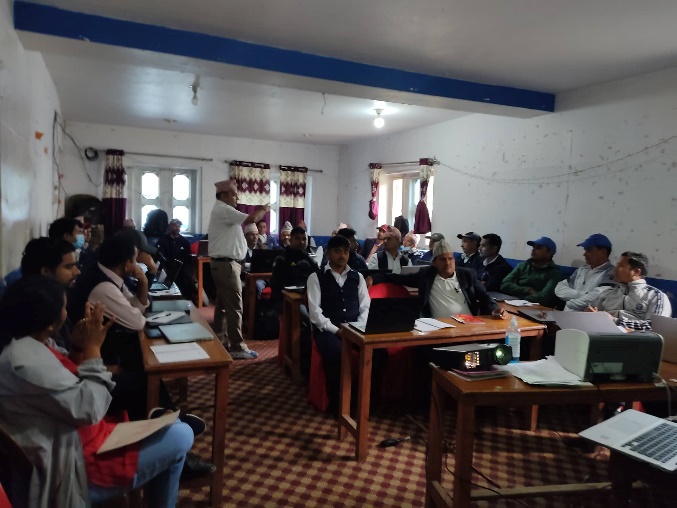 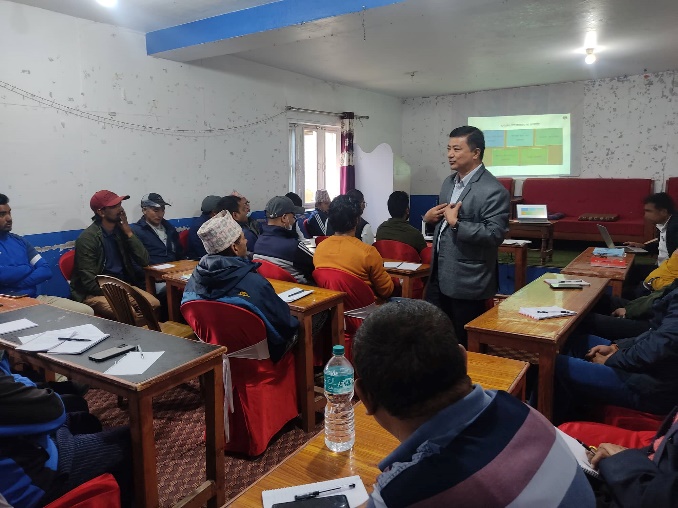 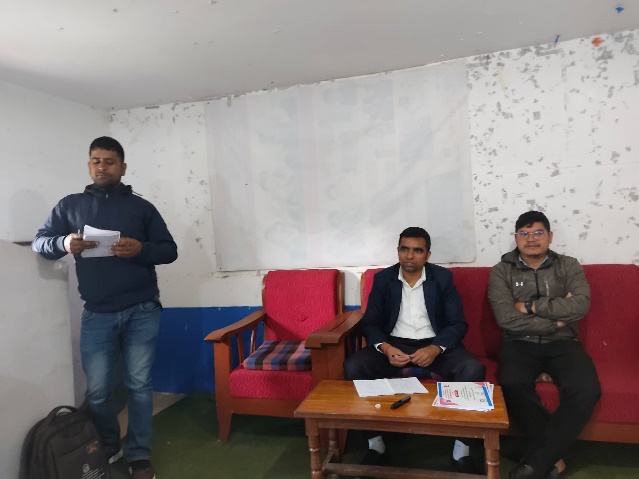 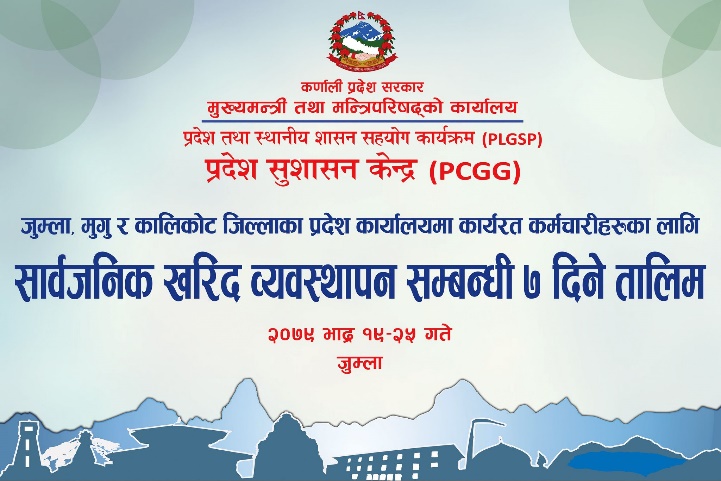 क्र.सं.नाम/थर पद कार्यालयको नाम र ठेगाना १लक्ष्मी प्रसाद अधिकारी नि कार्यालय प्रमुख पशु अस्पताल तथा पशु सेवा कार्यालय कालिकोट२खडक वहादुर वुढासलेपाप्रदेश लेखा ईकाई कार्यालय कालिकोट३संजय कठायत खरिदारडिभिजन वन कार्यालय कालिकोट४उत्तम चौलागाईसव ईन्जिनियर खानेपानी सिचाई तथा उर्जा विकास कार्यालय कालिकोट५धन प्रसाद पाण्डेसहायक पाँचौपूर्वाधार विकास कार्यालय कालिकोट६कमल बहादुर महतनासु स्वास्थ्य सेवा कार्यालय कालिकोट७हरिश्चन्द्र नेपाली नि कार्यालय प्रमुख उद्योग तथा उपभोक्ता हित संरक्षण कार्यालय कालिकोट८टंकराज न्यौपाने सहायक पाँचौपूर्वाधार विकास कार्यालय मुगु९शिव शंकर चौलागाईकार्यालय प्रमुख सामाजिक विकास कार्यालय कालिकोट१०लक्ष्मी प्रसाद पाण्डेवैद्य निरिक्षक(अधिकृत छैटौ)जिल्ला आयुर्वेद स्वास्थ्य केन्द्र कालिकोट११गणेश बहादुर वुढानासु कृषि विकास कार्यालय कालिकोट१२नेत्रराज रेग्मी सव ईन्जिनियर खानेपानी सिचाई तथा उर्जा विकास कार्यालय जुम्ला १३टेक बहादुर महत नासु भुक्षय जलाधार व्यवस्थापन कार्यालय जुम्ला १४चेतन पुरी कम्प्युटर अ पाचौयाताया व्यवस्था सेवा कार्यालय जुम्ला १५गोर्ख वहादुर रावत  व वैद्यजिल्ला आयुर्वेद स्वास्थ्य केन्द्र जुम्ला१६युवराज न्यौपानेनासु सडक कार्यालय जुम्ला १७देविन्द्र महतअधिकृत छैटौपशु अस्पताल तथा पशु सेवा कार्यालय जुम्ला१८टंक प्रसाद न्यौपाने अधिकृत छैटौसामाजिक विकास कार्यालय जुम्ला १९दीपक वहादुर महतलेखापालप्रदेश लेखा ईकाई कार्यालय जुम्ला२०दिप सागर ढुंगाना ईन्जिनियरपूर्वाधार विकास कार्यालय जुम्ला२१वीरवल नाथ योगीअधिकृत छैटौजन स्वास्थ्य सेवा कार्यालय जुम्ला२२पदमप्रसाद उपाध्याय नासु (सहायक पाचौ)डिभिजन वन कार्यालय जुम्ला २३श्री बहादुर विष्टअधिकृत छैटौकृषि विकास कार्यालय जुम्ला २४श्रीकृष्ण देवकोटाअधिकृत छैटौउद्योग तथा उपभोक्ता हित संरक्षण कार्यालय जुम्ला २५जय प्रसाद कुमाईनासु कृषि विकास कार्यालय मुगु २६देवराज गिरी नासु स्वास्थ्य सेवा कार्यालय मुगु२७राजीव रिमालईन्जिनियर(कार्यालय प्रमुख)खानेपानी सिचाई तथा उर्जा विकास कार्यालय मुगु२८चन्द्रलाल चपाईसहायक पाँचौसामाजिक विकास कार्यालय मुगु२९प्रमेश्वर शर्मा सहायक पाँचौपशु अस्पताल तथा पशु सेवा कार्यालय मुगु३०खगेन्द्र वहादुर थापा लेखापालप्रदेश लेखा इकाई कार्यालय मुगु३०गंग प्रसाद न्यौपाने खरिदारडिभिजन वन कार्यालय मुगु३१नन्द प्रसाद न्यौपानेनि कार्यालय प्रमुख जिल्ला आयुर्वेद स्वास्थ्य केन्द्र मुगु३२नन्द बहादुर रावल ले सहायक पाँचौउद्योग तथा उपभोक्ता हित संरक्षण कार्यालय मुगु३३लक्ष्मी प्रसाद अधिकारी नि कार्यालय प्रमुख पशु अस्पताल तथा पशु सेवा कार्यालय कालिकोटक्र.संनाम पद कार्यालयको नाम १गोपाल शर्मा सि.डि.ईजलस्रोत तथा उर्जा विकास कार्यालय२युवराज न्यौपानेशाखा अधिकृतमुख्यमन्त्री तथा मन्त्रिपरिषद्को कार्यालय३नरेश केशरी ईन्जिनियरसडक कार्यालय जुम्ला४हरी ओलीईन्जिनियरपुर्वाधार विकास कार्यालय५गणेशप्रसाद जोशीपाठ्यक्रम विकास विज्ञप्रदेश सुशासन केन्द्र६मन्नुप्रसाद चौधरीपूर्वाधार विकास विज्ञप्रदेश सुशासन केन्द्र७तुलसीप्रसाद श्रेष्ठ वित्तीय व्यवस्थापन विज्ञप्रदेश कार्यक्रम कार्यान्वयन ईकाई८ज्योती शाही कम्प्युटर अधिकृतप्रदेश सुशासन केन्द्रक्र सं.कृयाकलापहरुजिम्मेवारी निकाय/ब्यक्त्तिसहयोगी निकाय/ब्यक्त्तिसमय सिमाबजेटअनुगमन सूचक१सार्वजनिक खरिद व्यवस्थापन तालिमको सिकाई आदन प्रदानतालिममा सहभागी कर्मचारीकार्यालय प्रमुख२०७९ भाद्रमसान्त-सहभागीको उपस्थिती पुस्तिका२मापदण्ड बमोजिम खरिदमा संलग्न कर्मचारीको योग्यता र व्यवस्थाको पुनरावलोकन‍ कार्यालय प्रमुख‍ तालिममा सहभागी कर्मचारी२०७९ असोजको दोस्रो हप्ता-उपस्थिती अभिलेख तथा प्रतिवेदन३खरिद ईकाइ गठन तथा पुर्नगठन भई क्रियाशिल कार्यालय प्रमुखतालिममा सहभागी कर्मचारी२०७९ असोजको तेस्रो हप्तानिर्णय पुस्तिका तथा मनोनयन पत्र४मूल्याङ्कन समिति  गठन तथा पुर्नगठन भई क्रियाशिलकार्यालय प्रमुखतालिममा सहभागी कर्मचारी२०७९ असोजको चौथो हप्तानिर्णय पुस्तिका तथा मनोनयन पत्र५खरिद योजना तर्जुमा तथा अद्यावधिकखरिद ईकाइकार्यालय प्रमुख/ तालिममा सहभागी कर्मचारीनिरन्तर-स्विकृत खरिद योजना वा सो को अद्यावधिक६खरिदका अभिलेख व्यवस्थापनखरिद ईकाइकार्यालय प्रमुख/ तालिममा सहभागी कर्मचारीनिरन्तर-प्रत्येक खरिदको व्यवस्थित फाईल रहेको७प्रचलित कानुन बमोजिम खरिद प्रकृया सम्पादनकार्यालय प्रमुख/खरिद ईकाइ/मूल्याकन समितितालिममा सहभागी कर्मचारी/ सवै कर्मचारी निरन्तरआवश्यकतानुसारखरिद व्यवस्थापन सम्बन्धी बेरुजु कमी आएकोदिनसेसन १ (१०:००-११:३०)सेसन २(११:३०-१:००)खाजा (१:००-१:३०)सेसन ३(१:३०-३:००)सेसन ४(३:००-४:३०)पहिलो(१९ गते) तालिमको उदघाटन सत्र (रजिष्ट्रेशन, आसन ग्रहण, राष्ट्रिय गान, उदघाटन, कार्यक्रमको उदेश्य/ स्वागत, शुभकामना मन्तव्य)अपेक्षा संकलन /तालिमका मूल्य निर्धारण पूर्व परिक्षण गणेशप्रसाद जोशीसार्वजनिक वित्त व्यवस्थापनः बजेट, योजना तथा कार्यक्रम र मध्यमकालीन खर्च संरचना/ आर्थिक कार्यविधि तथा उत्तरदायित्व सम्बन्धी कानुनी व्यवस्था युवराज न्यौपानेखाजा (१:००-१:३०)सार्वजनिक खरिदको अवधारणा, सिद्धान्त, कानूनी व्यवस्था युवराज न्यौपानेसार्वजनिक खरिदको प्रकार, विधि खरिद प्रक्रिया र खरिद चक्रमन्नु प्रसाद चौधरी  दोस्रो(२० गते)खरिद योजना तयारी गोपाल शर्मा खरिद योजना तयारी (अभ्यास)गोपाल शर्माखाजा (१:००-१:३०)बोलपत्र सम्बन्धी कागजात तयारी, बोलपत्रदाताको योग्यता र मूल्याङ्कनका आधारहरुगोपालबोलपत्र सम्बन्धी कागजात तयारी, बोलपत्रदाताको योग्यता र मुल्याङ्कनका आधारहरुहरी ओलीतेस्रो(२१ गते)बोलपत्र सम्बन्धी कागजात तयारी, बोलपत्रदाताको योग्यता र मुल्याङ्कनका आधारहरु अभ्यास सहित  गोपाल शर्माबोलपत्रको सूचना आव्हान, पूर्व बोलपत्र वैठक, बोलपत्र दाखिला तथा  प्राप्ति र बोलपत्र खोलेको मुचुल्का तयारी  गोपाल शर्माखाजा (१:००-१:३०)बोलपत्रको सूचना आव्हान, पूर्व वोलपत्र वैठक, वोलपत्र विक्रि तथा दाखिला र वोलपत्र खोलेको मुचुल्का तयारी  गोपाल शर्माबोलपत्र परिक्षण तथा मूल्याङ्कन र स्वीकृति नरेश केशरीचौथो(२२ गते)बोलपत्र परिक्षण तथा मूल्याङ्कन र स्वीकृति(अभ्यास सहित) नरेश केशरीपरामर्शसेवाः अर्थ र आवश्यकता, खरिद विधि, सम्झौताका प्रकार गोपाल शर्मा खाजा (१:००-१:३०)परामर्शसेवाः कार्यक्षेत्रगत शर्त, लागत अनुमान तयारी  योग्यता र अंकभार गोपाल शर्मा परामर्शसेवाः कार्यक्षेत्रगत शर्त, लागत अनुमान तयारी  योग्यता र अंकभार गोपाल शर्मा पाचौ(२३ गते)परामर्श सेवाः कक्षासत्र अभ्यास       (आशयपत्र र संक्षिप्त सुची अभ्यास सहित)युवराज न्यौपाने/मन्नु/तुलसीपरामर्शदाता छनौटः प्रस्ताव माग सम्बन्धी कागजात तयारीयुवराज न्यौपाने/मन्नु/तुलसीखाजा (१:००-१:३०)परामर्शदाता छनौटः प्रस्ताव माग सम्बन्धी कागजात तयारी (अभ्यास सहितनरेश केशरीपरामर्श सेवाः प्रस्ताव मागपत्र मुल्याँकन अभ्यास र कक्षासत्र प्रस्तुती हरी ओलीछैटौ(२४ गते)परामर्श सेवाः प्रस्ताव मागपत्र मुल्याँकन अभ्यास र कक्षासत्र प्रस्तुतीनरेश केशरीखरिद सम्झौता प्रशासनः मूल्य समायोजननरेश केशरीखाजा (१:००-१:३०)खरिद सम्झौता प्रशासनः खरिद सम्झौताको शर्त, पेश्की, जमानत, म्याद थपतुलसी/युवराजखरिद सम्झौता प्रशासनः करारको अन्त्य र विवाद समाधान तुलसी/युवराजसातौ (२५ गते)वित्तीय जोखिम मुल्याँकन युवराज न्यौपाने /तुलसीअन्य खरिदः घरभाडा, रासनयुवराज न्यौपाने खाजा (१:००-१:३०)विद्युतीय खरिद युवराज न्यौपानेसमापन पश्चात मूल्याङ्कन, कार्ययोजना निर्माण समेतगणेशप्रसाद जोशी